       ПРЕДМЕТ: Појашњење конкурсне документације за ЈН 37/2019,  Извођење додатних радова на изградњи јавне железничке пруге од постојеће пруге Смедерево-Мала Крсна до терминала за расуте и генералне терете Луке Смедерево, друга фаза. Назив и ознака из општег речника: 45234100 - Радови на изградњи железничких пруга.У складу са чланом 63. став 2. и став 3. Закона о јавним набавкама („Службени гласник Републике Србије“, бр. 124/12, 14/15 и 68/15), објављујемо следећи одговоре на питања:Питање број 1.Молимо Вас за одлагање рока за предају понуде за јавну набавку ЈН 37/2018: Извођење додатних радова на изградњи јавне железницке пруге од постојеће пруге Смедерево – Мала Крсна до терминала за расуте и генералне терете Луке Смедерево – друга фаза, за 7 дана (16.10.2019) како бисмо успели да извадимо нове потврде о некажњавању за заступнике  STRABAG AG OGRANKA (није уписан у регистар понуђача), јер се за ове потврде чека 5 – 7 радних дана. За STRABAG AG Аустрија имамо све потврде, али за Огранак морамо извадити нове, јер је за старе истекао рок важења (не старији од 2 месеца).Одговор број 1.Рок за отварање понуда се помера на 17.10.2019. године.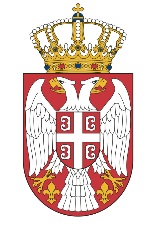 Република СрбијаМИНИСТАРСТВО ГРАЂЕВИНАРСТВА,САОБРАЋАЈА И ИНФРАСТРУКТУРЕБрој: 404-02-121/5/2018-02Датум: 04.10.2019. годинеНемањина 22-26, Београд